 TỜ TRÌNH ĐẠI HỘI CỔ ĐÔNG THƯỜNG NIÊN NĂM 2015(Do ông Hán Công Khanh - Ủy viên Hội đồng quản trị Công ty trình bày)Kính thưa: Đại hội Cổ đông Công ty Cổ phần Đầu tư và Xây dựng Thành NamCăn cứ:Luật Doanh nghiệp năm 2005Điều lệ tổ chức hoạt động của Công ty Cổ phần Đầu tư và Xây dựng Thành Nam; Hội đồng quản trị Công ty Cổ phần Đầu tư và Xây dựng Thành Nam kính trình Đại hội Cổ đông xem xét và thông qua các nội dung sau:Nội dung 1:THÔNG QUA VIỆC LỰA CHỌN ĐƠN VỊ KIỂM TOÁN NĂM 2015Tại điểm d khoản 2 Điều 14 của Điều lệ tổ chức Công ty Cổ phần Đầu tư và Xây dựng Thành Nam quy định: “việc lựa chọn đơn vị kiểm toán phải được Đại hội cổ đông phê chuẩn”. Vậy để chuẩn bị cho việc kiểm toán tài chính cho năm tài chính 2015, Hội đồng quản trị kính trình Đại hội cổ đông chấp thuận uỷ quyền cho Hội đồng quản trị căn cứ các tiêu chí chất lượng, uy tín đơn vị, giá chào cạnh tranh và sự hỗ trợ từ đơn vị kiểm toán đối với COTANA để chọn đơn vị thực hiện kiểm toán tài chính cho Công ty Cổ phần Đầu tư và Xây dựng Thành Nam trong năm 2015.Nội dung 2:THÔNG QUA VIỆC 02 (HAI) CỔ ĐÔNG SÁNG LẬP KHÔNG PHẢI KÝ ĐIỀU LỆ CÔNG TY KHI CÓ SỬA ĐỔI, BỔ SUNG DO KHÔNG CÒN NẮM GIỮ CỔ PHIẾU		Tại khoản 5 điều 84 Luật Doanh nghiệp quy định:“Trong thời hạn ba năm, kể từ ngày công ty được cấp Giấy chứng nhận đăng ký kinh doanh, cổ đông sáng lập có quyền tự do chuyển nhượng cổ phần phổ thông của mình cho cổ đông sáng lập khác, nhưng chỉ được chuyển nhượng cổ phần phổ thông của mình cho người không phải là cổ đông sáng lập nếu được sự chấp thuận của Đại hội đồng cổ đông ….. Sau thời hạn ba năm, kể từ ngày công ty được cấp Giấy chứng nhận đăng ký kinh doanh, các hạn chế đối với cổ phần phổ thông của cổ đông sáng lập đều được bãi bỏ”. 		Đến thời điểm chốt danh sách để nhận cổ tức bằng cổ phiếu và cổ phiếu thưởng trong đợt tăng vốn điều lệ lên 90 tỷ ngày 02 tháng 07 năm 2014 do Trung tâm lưu ký chứng khoán Việt Nam gửi, 02 (hai) cổ đông sáng lập là Ông Nguyễn Công Tám và Ông Hạ Trọng Cường đã chuyển nhượng hết số cổ phiếu đã nắm giữ.		Do vậy, Hội đồng quản trị kính trình Đại hội cổ đông chấp thuận cho 02 (hai) cổ đông sáng lập trên không phải ký vào bản điều lệ trong trường hợp sửa đổi, bổ sung điều lệ công ty (nếu có).Nội dung 3:THÔNG QUA VIỆC GIẢI THỂ CÔNG TY CONTại mục g khoản 2 điều 104 của Luật Doanh nghiệp và mục j khoản 2 điều 14 Điều lệ công y quy định: “Tổ chức lại, giải thể công ty phải được Đại hội cổ đông thông qua”. Tại mục o khoản 2 điều 108 của Luật Doanh nghiệp và mục l khoản 3 điều 25 Điều lệ công ty quy định: “Hội đồng quản trị có các quyền và nhiệm vụ…. kiến nghị việc tổ chức lại, giải thể hoặc yêu cầu phá sản công ty”		Căn cứ vào Nghị quyết Đại hội cổ đông thường niên số 01/2013-NQ/ĐHCĐ-TN ngày 25/04/2013 của Công ty cổ phần Đầu tư và Xây dựng Thành Nam, Đại hội đã thông qua việc ủy quyền cho HĐQT công ty quyết định một số nội dung thuộc thẩm quyền của ĐHCĐ trong đó có nội dung “quyết định việc thành lập, giải thể, thanh lý công ty con, chi nhánh trực thuộc, văn phòng đại diện phù hợp với quy định của pháp luật”. 		Do đó, tại Đại hội lần này, Hội đồng quản trị kính trình Đại hội cổ đông thông qua việc giải thể công ty con - Công ty cổ phần truyền thông BRIQ do hoạt động không hiệu quả, không có khả năng phát triển hoạt động sản xuất kinh doanh để mang lại lợi nhuận. Đồng thời Hội đồng quản trị kính trình Đại hội cổ đông chấp thuận ủy quyền cho Hội đồng quản trị thực hiện việc xử lý phần vốn đã góp của Công ty cổ phần Đầu tư và Xây dựng Thành Nam tại Công ty cổ phần truyền thông BRIQ theo đúng quy định của pháp luật và điều lệ công ty.Nội dung 4:THÔNG QUA VIỆC TĂNG VỐN ĐIỀU LỆHội đồng quản trị công ty kính trình Đại hội thông qua phương án tăng vốn điều lệ như sau:Mức tăng vốn điều lệ dự kiến:Vốn điều lệ hiện tại:   			90.000.000.000 đồng (Chín mươi tỷ đồng)Giai đoạn 1: Vốn điều lệ dự kiến sau khi tăng: 	100.000.000.000 đồng (Một trăm tỷ đồng)Mức tăng dự kiến:    		10.000.000.000 đồng (Mười tỷ đồng)Giai đoạn 2: Vốn điều lệ dự kiến sau khi tăng: 	150.000.000.000 đồng (Một trăm năm mươi tỷ đồng)Mức tăng dự kiến:    		50.000.000.000 đồng (Năm mươi tỷ đồng)Phương án tăng vốn điều lệ dự kiến giai đoạn 1:Phương án phát hành cổ phiếu trả cổ tức năm 2014:Mục đích: Tăng vốn điều lệ của công ty, bổ sung nguồn vốn lưu động và tăng số lượng cổ phiếu CSC giao dịch trên thị trường nhằm tạo tính thanh khoảnTỷ lệ cổ tức: Phát hành 9% cổ phiếu (10:0,9 - mỗi cổ đông sở hữu 10 cổ phiếu sẽ được nhận 0,9 cổ phiếu mới)Số lượng phát hành : 810.000 (tám trăm mười nghìn) cổ phiếuTổng giá trị phát hành theo mệnh giá: 8.100.000.000 (Tám tỷ, một trăm triệu) đồng Nguồn: Lấy từ lợi nhuận sau thuế chưa phân phối thuộc sở hữu của công ty mẹ trên báo cáo tài chính năm 2014 đã được kiểm toán.Đối tượng phát hành: Cổ đông hiện hữu nắm giữ cổ phiếu của Công ty cổ phần Đầu tư và Xây dựng Thành Nam tính đến ngày chốt danh sách.Phương án xử lý cổ phiếu lẻ (nếu có): Phương án làm tròn - Số cổ phiếu mới phân phối cho cổ đông được làm tròn xuống hàng đơn vị, phần lẻ thập phân (nếu có) phát sinh khi thực hiện quyền sẽ được Hội đồng quản trị phân phối cho đối tượng khác theo cách thức và điều kiện phù hợp với giá bán là 10.000 đồng/cổ phiếu. Số tiền thu được từ bán cổ phiếu lẻ sẽ được trả cho cổ đông nắm giữ phần cổ phiếu có phần lẻ thập phân đó.Ví dụ: Cổ đông nắm giữ 101 cổ phiếu, tỷ lệ thực hiện 10:0,9. Cổ đông nhận được cổ phiếu mới tương ứng 101*9% = 9,09 cổ phiếu. Do làm tròn đến hàng đơn vị nên số cổ phiếu thực tế nhận được là 9 cổ phiếu và 900 đồng tiền mặt cho 0.09 cổ phiếu lẻ. Số cổ phiếu này sẽ được Hội đồng quản trị phân phối cho đối tượng khác với giá bán 10.000 đồng/cổ phiếu.Thời gian: Dự kiến Quý II/2015Phương án phát hành cổ phiếu chào bán cho CBNV trong công ty theo chương trình lựa chọn cho người lao động:Mục đích: Tạo động lực cho cán bộ nhân viên gắn kết lâu dài, chia sẻ sự thành công với Công ty thông qua việc hưởng cổ tức và có cơ hội được sở hữu cổ phần.Số lượng cổ phiếu chào bán: 	190.000 (một trăm chín mươi nghìn) cổ phiếuGiá chào bán dự kiến: 		10.000 (mười nghìn) đồngGiá trị phát hành: 		1.900.000.000 (một tỷ, chín trăm triệu) đồngTiêu chuẩn và số cổ phiếu phân phối cho người lao động: Đối tượng người lao động đang làm việc trong Công ty chia làm 5 nhóm chính, mức chào bán sẽ chia đều cho số năm công tác của người lao động.Hội đồng quản trị: Tổng mức chào bán 20% tương đương 38.000 (Ba mươi tám nghìn) cổ phiếu.Ban giám đốc: Tổng mức chào bán 20% tương đương 38.000 (Ba mươi tám nghìn) cổ phiếu.Cấp trưởng, phó phòng: Tổng mức chào bán 20% tương đương 38.000 (ba mươi tám nghìn) cổ phiếu.Cấp chuyên viên có thời gian làm việc từ đủ 2 năm: Tổng mức chào bán 20% tương đương 38.000 (ba mươi tám nghìn )cổ phiếu. Các trường hợp còn lại có thời gian làm việc dưới 2 năm: Tổng mức chào bán 20% tương đương 38.000 (Ba mươi tám nghìn) cổ phiếu.Nguyên tắc xác định giá: Căn cứ trên BCTC kiểm toán 2014, giá trị sổ sách trên mỗi cổ phiếu là 12.190 (mười hai nghìn một trăm chín mươi) đồng;Căn cứ giao giao dịch trung bình 20 phiên gần nhất trên sở giao dịch chứng khoán Hà nội: 13.900 (mười ba nghìn chín trăm) đồng;Căn cứ vào chiến lược phát triển của Công ty, đồng thời để khuyến khích người lao động gắn bó và đóng góp cho sự phát triển của Công ty, Hội đồng quản trị đề xuất giá chào bán cho CBNV trong đợt phát hành cổ phiếu theo chương trình lựa chọn cho người lao động lần này là 10.000 (mười nghìn) đồng/cổ phiếu.Phương án xử lý số cổ phiếu không bán hết (nếu có): Số cổ phiếu do người lao động từ chối mua sẽ được Hội đồng quản trị phân phối tiếp cho các đối tượng còn lại trong danh sách người lao động đã được lựa chọn. Danh sách người lao động: Ủy quyền cho Hội đồng quản trị phê duyệt lập danh sách người lao động và thành viên hội đồng quản trị trên cơ sở đảm bảo tối đa quyền lợi của nhân viên công ty.Hạn chế chuyển nhượng: Toàn bộ số cổ phiếu chào bán cán bộ nhân viên với hình thức chào bán theo chương trình lựa chọn cho người lao động sẽ không bị hạn chế chuyển nhượng.Thời gian dự kiến: Quý II/2015Phương án tăng vốn điều lệ dự kiến giai đoạn 2:Sau khi hoàn tất việc tăng vốn điều lệ giai đoạn 1 thì tiến hành tiếp giai đoạn 2 với phương thức: phát hành riêng lẻ tối đa là 5.000.000 (năm triệu) cổ phần tương đương với giá trị 50.000.000.000 (năm mươi tỷ) đồng.Thời gian thực hiện việc tăng vốn điều lệ dự kiến:Giai đoạn 1: Xây dựng phương án tăng vốn chi tiết có sự tư vấn kỹ lưỡng của Công ty cổ phần chứng khoán Châu Á – Thái Bình Dương (APEC) và thực hiện ngay sau khi được Đại hội cổ đông thông qua.Giai đoạn 2: Xin ý kiến Đại hội cổ đông ủy quyền cho HĐQT lựa chọn thời gian thực hiện, tiêu chí lựa chọn đối tượng mua có thể là quỹ của nước ngoài hoặc tổ chức/cá nhân trong nước và lựa chọn mức giá hợp lý (không thấp hơn mệnh giá 10.000 đồng/cổ phiếu)Ủy quyền cho Hội đồng quản trị:Triển khai phương án phát hành cổ phiếu trả cổ tức và phát hành cổ phiếu chào bán cho cán bộ nhân viên theo chương trình lựa chọn cho người lao động:Lựa chọn tổ chức tư vấn và lựa chọn thời điểm thích hợp để triển khai phương án phát hành sao cho có lợi nhất cho cổ đông, người lao động và Công ty;Phân phối cho đối tượng khác theo cách thức và điều kiện phù hợp trong trường hợp xử lý cổ phiếu lẻ (nếu có).Thực hiện các thủ tục cần thiết để xin cấp phép phát hành cổ phiếu tại Uỷ ban chứng khoán nhà nước, bao gồm cả việc bổ sung, chỉnh sửa, hoàn chỉnh hồ sơ sao cho việc xin phép phát hành được thực hiện một cách hợp pháp và đúng quy định.Lập hồ sơ đăng ký niêm yết bổ sung và đăng ký lưu ký bổ sung: Thực hiện các thủ tục, công việc và lựa chọn thời điểm thích hợp để niêm yết bổ sung trên HNX và đăng ký lưu ký bổ sung tại Trung tâm lưu ký chứng khoán Việt Nam (VSD) số lượng cổ phiếu phát hành theo phương án chào bán đã được ĐHCĐ thông qua nêu trên.Thực hiện việc sửa đổi, bổ sung Điều lệ Công ty liên quan đến việc thay đổi mức vốn điều lệ theo kết quả thực tế của đợt phát hành.Thực hiện các thủ tục thay đổi nội dung đăng ký kinh doanh của Công ty liên quan tới việc thay đổi vốn điều lệ theo kết quả phát hành cổ phiếu nêu trên với cơ quan nhà nước có thẩm quyềnTrên đây là các nội dung xin ý kiến biểu quyết của Đại hội. Đề nghị Đại hội xem xét thông qua.Xin trân trọng cảm ơn./.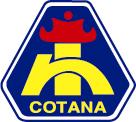 CÔNG TY CỔ PHẦNĐẦU TƯ VÀ XÂY DỰNG THÀNH NAMCOTANA.,JSCCỘNG HOÀ XÃ HỘI CHỦ NGHĨA VIỆT NAMĐộc lập - Tự do -  Hạnh phúc                 Hà nội, ngày        tháng        năm 2015T/M HỘI ĐỒNG QUẢN TRỊCHỦ TỊCH(đã ký)ĐÀO NGỌC THANH